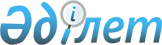 Об утверждении Положения о государственном учреждении "Отдел регистрации актов гражданского состояния города Семей Восточно-Казахстанской области"
					
			Утративший силу
			
			
		
					Постановление акимата города Семей Восточно-Казахстанской области от 13 марта 2015 года № 381. Зарегистрировано Департаментом юстиции Восточно-Казахстанской области 18 марта 2015 года № 3747. Утратило силу - постановлением акимата города Семей Восточно-Казахстанской области от 30 июня 2016 года № 1015      Сноска. Утратило силу - постановлением акимата города Семей Восточно-Казахстанской области от 30.06.2016 № 1015.

      Примечание РЦПИ.

      В тексте документа сохранена пунктуация и орфография оригинала.

      В соответствии с пунктом 2 статьи 39 Закона Республики Казахстан
 от 23 января 2001 года "О местном государственном управлении и самоуправлении в Республике Казахстан", Указом Президента Республики Казахстан от 29 октября 2012 года № 410 "Об утверждении Типового положения государственного органа Республики Казахстан", акимат города Семей ПОСТАНОВЛЯЕТ:

      1. Утвердить прилагаемое Положение о государственном учреждении "Отдел регистрации актов гражданского состояния города Семей".

      2. Настоящее постановление вводится в действие по истечении десяти календарных дней после дня его первого официального опубликования.

 Положение о государственном учреждении "Отдел регистрации актов гражданского состояния города Семей Восточно-Казахстанской области" 1. Общие положения      1. Государственное учреждение "Отдел регистрации актов гражданского состояния города Семей Восточно-Казахстанской области" является государственным органом Республики Казахстан, осуществляющим руководство в сфере регистрации актов гражданского сотояния.

      2. Государственное учреждение "Отдел регистрации актов гражданского состояния города Семей Восточно-Казахстанской области" осуществляет свою деятельность в соответствии с Конституцией Республики Казахстан и законами Республики Казахстан, актами Президента и Правительства Республики Казахстан, иными нормативными правовыми актами, а также настоящим Положением.

      3. Государственное учреждение "Отдел регистрации актов гражданского состояния города Семей Восточно-Казахстанской области" является юридическим лицом в организационно-правовой форме государственного учреждения, имеет печати и штампы со своим наименованием на государственном языке, бланки установленного образца в соответствии с законодательством Республики Казахстан, счета в органах казначейства.

      4. Государственное учреждение "Отдел регистрации актов гражданского состояния города Семей Восточно-Казахстанской области" вступает в гражданско-правовые отношения от собственного имени.

      5. Государственное учреждение "Отдел регистрации актов гражданского состояния города Семей Восточно-Казахстанской области" имеет право выступать стороной гражданско-правовых отношений от имени государства, в пределах компетенции, установленной законодательством, а также настоящим Положением. 

      6. Государственное учреждение "Отдел регистрации актов гражданского состояния города Семей Восточно-Казахстанской области" по вопросам своей компетенции в установленном законодательством порядке принимает решения, оформляемые приказами руководителя государственного учреждения "Отдел регистрации актов гражданского состояния города Семей Восточно-Казахстанской области" и другими актами, предусмотренными законодательством Республики Казахстан.

      7. Структура и лимит штатной численности государственного учреждения "Отдел регистрации актов гражданского состояния города Семей Восточно-Казахстанской области" утверждаются акиматом города в соответствии с действующим законодательством.

      8. Местонахождение государственного учреждения "Отдел регистрации актов гражданского состояния города СемейВосточно-Казахстанской области": индекс 071400, Республика Казахстан, Восточно-Казахстанская область, город Семей, ул.Интернациональная, 8.

      9. Полное наименование государственного органа – государственное учреждение "Отдел регистрации актов гражданского состояния города Семей Восточно-Казахстанской области".

      10. Настоящее Положение является учредительным документом государственного учреждения "Отдел регистрации актов гражданского состояния города Семей Восточно-Казахстанской области".

      11. Финансирование деятельности государственного учреждения "Отдел регистрации актов гражданского состояния города Семей Восточно-Казахстанской области" осуществляется из местного бюджета.

      12. Государственному учреждению "Отдел регистрации актов гражданского состояния города Семей Восточно-Казахстанской области" запрещается вступать в договорные отношения с субъектами предпринимательства на предмет выполнения обязанностей, являющихся функциями государственного учреждения "Отдел регистрации актов гражданского состояния города Семей Восточно-Казахстанской области".

 2. Миссия, основные задачи, функции, права и обязанности государственного учреждения "Отдел регистрации актов гражданского состояния города Семей Восточно-Казахстанской области"      13. Миссия государственного учреждения "Отдел регистрации актов гражданского состояния города Семей Восточно-Казахстанской области": осуществление регистрации актов гражданского состояния и внесение сведений о регистрации в государственную базу данных о физических лицах в порядке, установленном законодательством Республики Казахстан.

      14. Задачи государственного учреждения "Отдел регистрации актов гражданского состояния города Семей Восточно-Казахстанской области":

      1) оказание правовой помощи населению по вопросам государственной регистрации актов гражданского состояния;

      2) обеспечение сохранности архивного фонда.

      15. Функции государственного учреждения "Отдел регистрации актов гражданского состояния города Семей Восточно-Казахстанской области":

      1) Оказание государственных услуг в сфере регистрации актов гражданского состояния;

      2) аннулирование записей актов гражданского состояния в соответствии с законодательством Республики Казахстан; 

      3) организация хранения, обработки архивного фонда и документации по регистрации актов гражданского состояния; 

      4) составление протоколов об административных правонарушениях за нарушение правил записи актов гражданского состояния;

      5) разработка проектов нормативных правовых актов акима и акимата города в пределах компетенции учреждения;

      6) представление интересов государства во всех организациях при рассмотрении вопросов в пределах компетенции;

      7) осуществление в интересах местного государственного управления иных функций, предусмотренных законодательством Республики Казахстан.

      16. Права и обязанности государственного учреждения "Отдел регистрации актов гражданского состояния города Семей Восточно-Казахстанской области":

      1) в пределах своей компетенции зaпрашивать и получать в установленные законодательством сроки информацию и документы от государственных органов и иных организаций для осуществления функций, возложенных на учреждение с соблюдением требований, установленных законодательными актами Республики Казахстан;

      2) осуществлять права владения и пользования государственным пакетом акций акционерных обществ и долями участия в товариществах с ограниченной ответственностью, субъекта права государственных юридических лиц, в том числе на принятие решений, аналогично компетенции уполномоченных органов соответствующей отрасли согласно законодательству Республики Казахстан о государственном имуществе;

      3) присутствовать на заседаниях, собраниях и совещаниях, касающихся вопросов компетенции учреждения;

      4) исполнять поручения и распоряжения акимов области и города, заместителей акимов области и города; 

      5) осуществлять правовой мониторинг нормативных правовых актов акима и акимата города, разработчиком которых учреждение являлось, и своевременно принимать меры по внесению в них изменений и (или) дополнений, или признанию утратившими силу;

      6) осуществлять иные права и выполнять иные обязанности, предусмотренные законодательством Республики Казахстан.

 3. Организация деятельности государственного учреждения "Отдел регистрации актов гражданского состояния города Семей Восточно-Казахстанской области"      17. Руководство государственным учреждением "Отдел регистрации актов гражданского состояния города Семей Восточно-Казахстанской области" осуществляется первым руководителем, который несет персональную ответственность за выполнение возложенных на государственное учреждение "Отдел регистрации актов гражданского состояния города Семей Восточно-Казахстанской области" задач и осуществление им своих функций.

      18. Первый руководитель государственного учреждения "Отдел регистрации актов гражданского состояния города Семей Восточно-Казахстанской области" назначается на должность и освобождается от должности акимом города.

      19. Первый руководитель государственного учреждения "Отдел регистрации актов гражданского состояния города СемейВосточно-Казахстанской области" имеет заместителя, который назначается на должность и освобождается от должности в соответствии с законодательством Республики Казахстан.

      20. Полномочия первого руководитель государственного учреждения "Отдел регистрации актов гражданского состояния города Семей Восточно-Казахстанской области":

      1) решает вопросы деятельности учреждения в соответствии с его компетенцией, определяемой законодательством Республики Казахстан и настоящим Положением;

      2) созывает в установленном порядке совещания по вопросам, входящим в компетенцию учреждения;

      3) определяет полномочия работников учреждения;

      4) представляет интересы учреждения во всех организациях;

      5) принимает необходимые меры по противодействию коррупции и несет за это персональную ответственность;

      6) осуществляет иные полномочия, предусмотренные законодательством.

      21. Исполнение полномочий первого руководителя государственного учреждения "Отдел регистрации актов гражданского состояния города СемейВосточно-Казахстанской области" в период его отсутствия осуществляется лицом, его замещающим в соответствии с действующим законодательством.

      22. Первый руководитель определяет полномочия своего заместителя в соответствии с действующим законодательством.

 4. Имущество государственного учреждения "Отдел регистрации актов гражданского состояния города Семей Восточно-Казахстанской области"      23. Государственное учреждение "Отдел регистрации актов гражданского состояния города Семей Восточно-Казахстанской области" может иметь на праве оперативного управления обособленное имущество в случаях, предусмотренных законодательством.

      Имущество государственного учреждения "Отдел регистрации актов гражданского состояния города Семей Восточно-Казахстанской области" формируется за счет имущества, переданного ему собственником и иных источников, не запрещенных законодательством Республики Казахстан.

      24. Имущество, закрепленное за государственным учреждением "Отдел регистрации актов гражданского состояния города Семей Восточно-Казахстанской области", относится к коммунальной собственности. 

      25. Государственное учреждение "Отдел регистрации актов гражданского состояния города Семей Восточно-Казахстанской области" не вправе самостоятельно отчуждать или иным способом распоряжаться закрепленным за ним имуществом и имуществом, приобретенным за счет средств, выданных ему по плану финансирования, если иное не установлено законодательством Республики Казахстан.

 5. Реорганизация и упразднение государственного учреждения "Отдел регистрации актов гражданского состояния города Семей Восточно-Казахстанской области"      24. Реорганизация и упразднение государственного учреждения "Отдел регистрации актов гражданского состояния города СемейВосточно-Казахстанской области" осуществляются в соответствии с законодательством Республики Казахстан.


					© 2012. РГП на ПХВ «Институт законодательства и правовой информации Республики Казахстан» Министерства юстиции Республики Казахстан
				
      Аким города Семей 

А. Каримов
Утверждено 
постановлением акимата города 
от " 13 " марта 2015 года 
№ 381